附件：“西科军训”---“你我日记”操作流程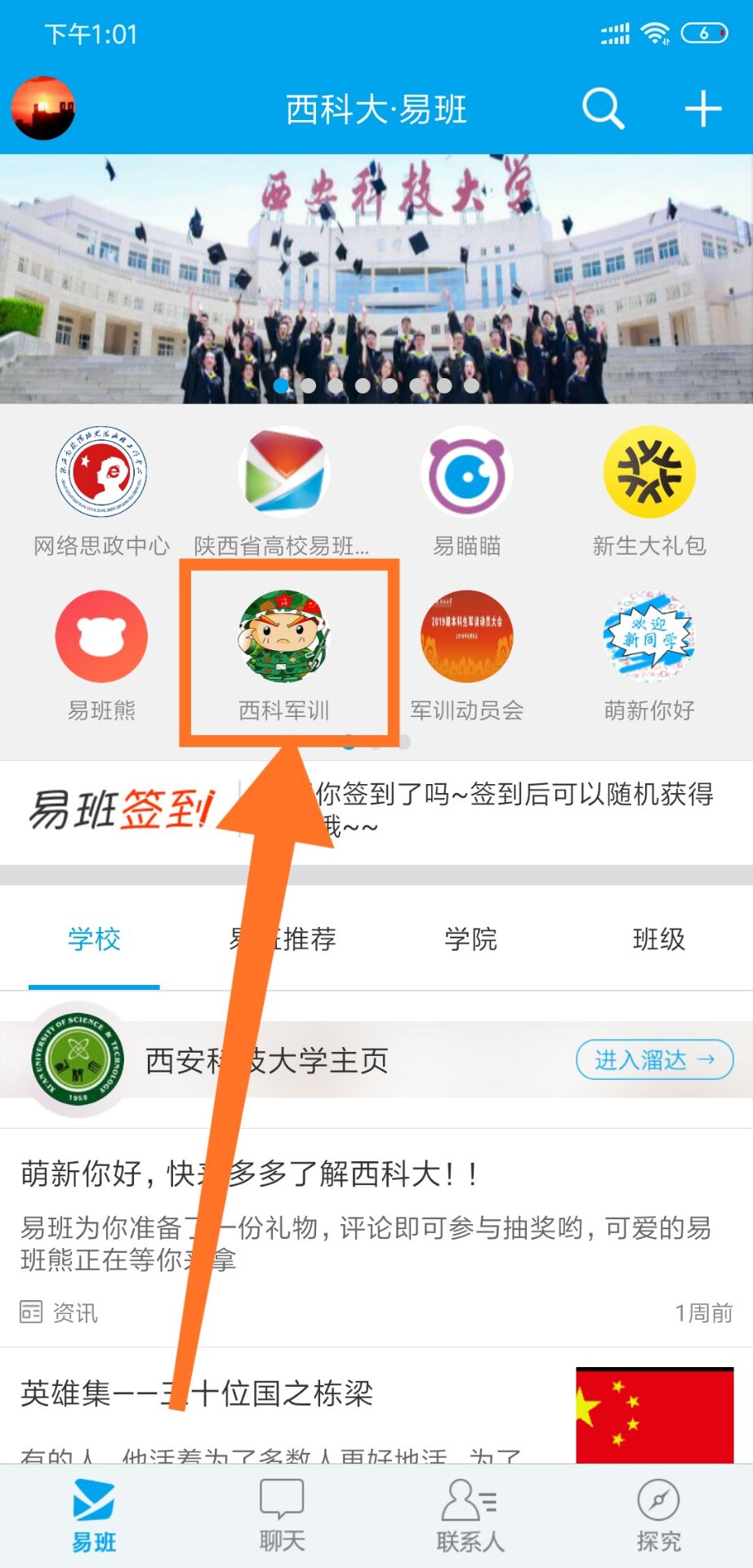 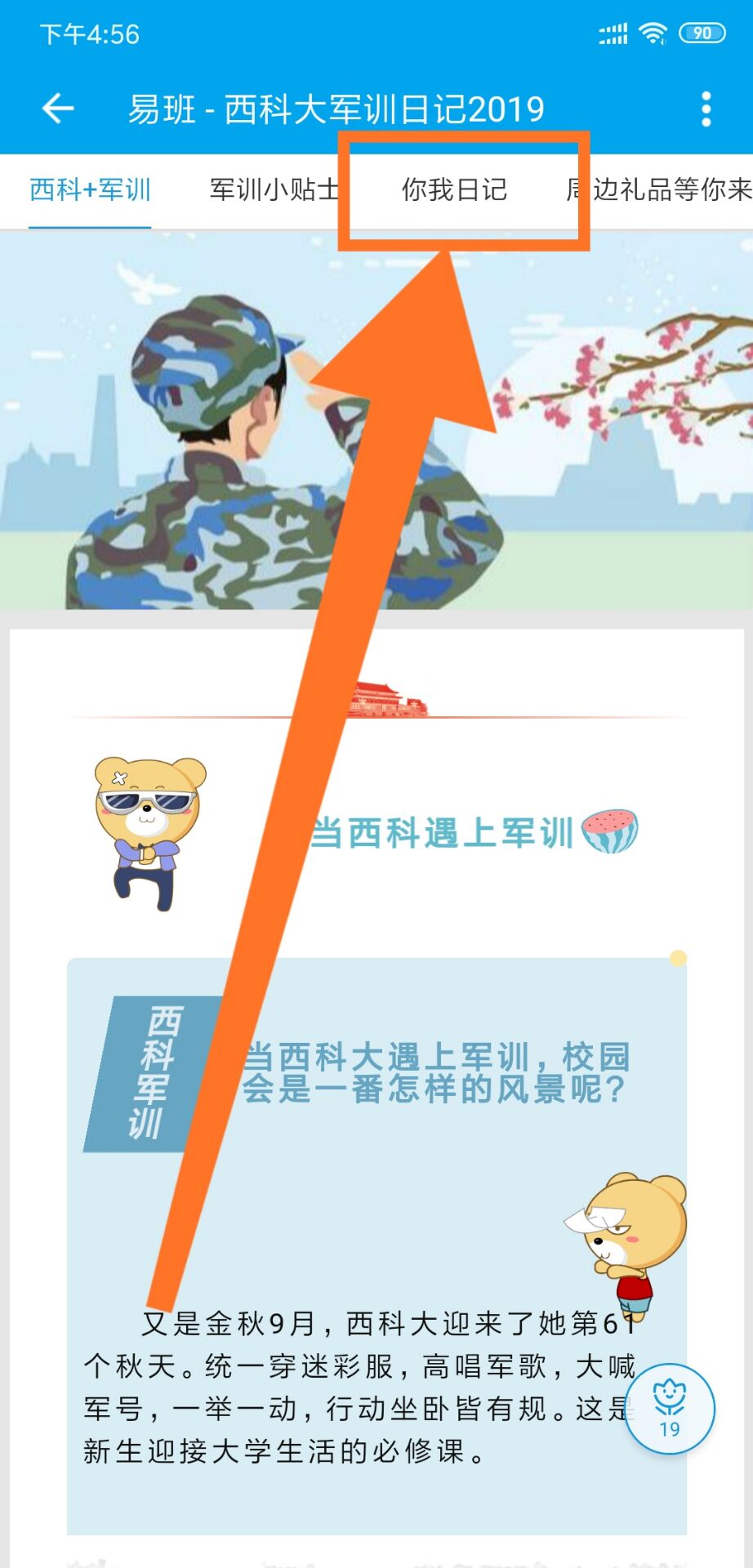 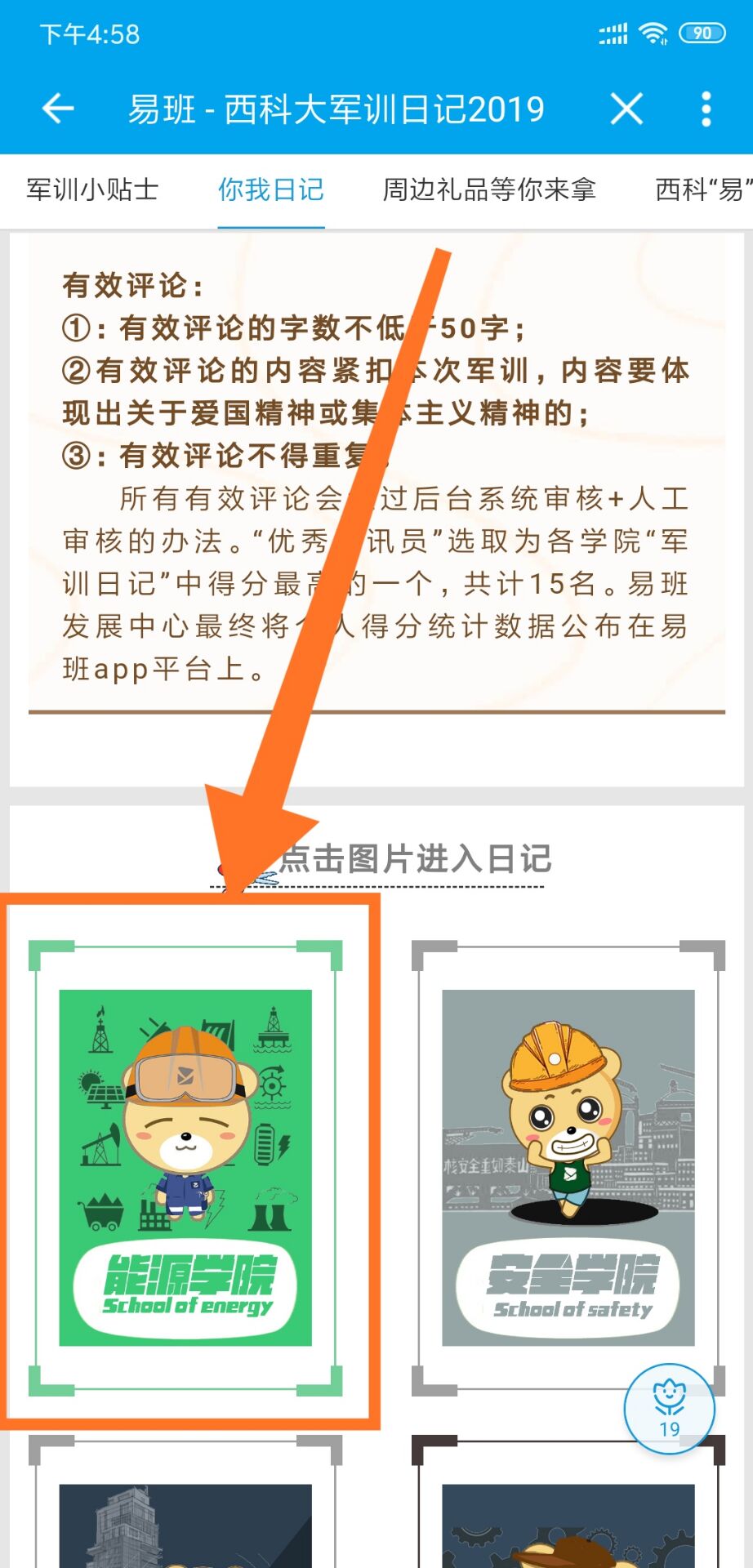 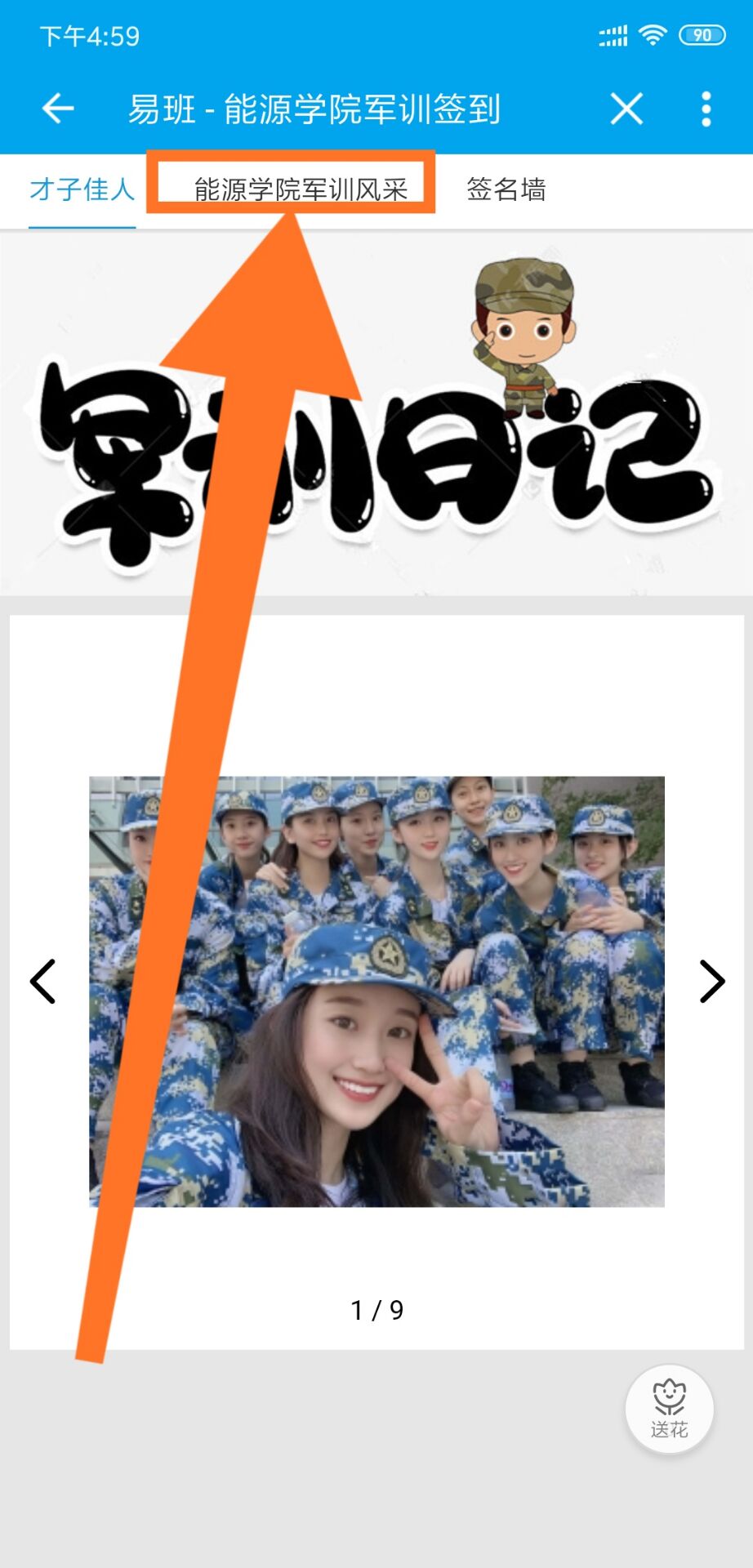 